§6602.  AdministrationThe State Tax Assessor shall administer the initiatives. The short-term initiative applies to tax liabilities that are assessed as of December 31, 2009 and interest and penalties subsequently assessed on such tax liabilities. The 5-year initiative applies to tax liabilities that were assessed as of June 30, 2005 and interest and penalties subsequently assessed on such tax liabilities.  A taxpayer may participate in the initiatives without regard to whether the amount due is subject to a pending administrative or judicial proceeding. Participation in the initiatives is conditioned upon the taxpayer's agreement to forgo or withdraw a protest or an administrative or judicial proceeding with regard to liabilities paid under the initiatives and not to claim a refund of money paid under the initiatives. These initiatives are available to a taxpayer if the taxpayer:  [PL 2009, c. 571, Pt. HH, §1 (NEW).]1.  Application.  Properly completes and files a 2010 tax initiatives application as described in section 6605 and as required by the assessor;[PL 2009, c. 571, Pt. HH, §1 (NEW).]2.  Tax, interest and penalty paid.  Pays all tax, interest and penalty for the respective initiative as described in section 6606 by the end of the initiatives period under section 6604;[PL 2009, c. 571, Pt. HH, §1 (NEW).]3.  No criminal action pending.  Is not currently charged with, and has not been accepted by the Attorney General for criminal prosecution arising from, a violation of the state tax law as provided in this Title or Title 17‑A or is not applying for relief on a debt that is the result of a criminal conviction; and[PL 2009, c. 571, Pt. HH, §1 (NEW).]4.  No collection by warrant or civil action.  Is not applying for relief with respect to a tax liability for which the State has secured a warrant or civil judgment in its favor in Superior Court.[PL 2009, c. 571, Pt. HH, §1 (NEW).]SECTION HISTORYPL 2009, c. 571, Pt. HH, §1 (NEW). The State of Maine claims a copyright in its codified statutes. If you intend to republish this material, we require that you include the following disclaimer in your publication:All copyrights and other rights to statutory text are reserved by the State of Maine. The text included in this publication reflects changes made through the First Regular and First Special Session of the 131st Maine Legislature and is current through November 1, 2023
                    . The text is subject to change without notice. It is a version that has not been officially certified by the Secretary of State. Refer to the Maine Revised Statutes Annotated and supplements for certified text.
                The Office of the Revisor of Statutes also requests that you send us one copy of any statutory publication you may produce. Our goal is not to restrict publishing activity, but to keep track of who is publishing what, to identify any needless duplication and to preserve the State's copyright rights.PLEASE NOTE: The Revisor's Office cannot perform research for or provide legal advice or interpretation of Maine law to the public. If you need legal assistance, please contact a qualified attorney.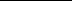 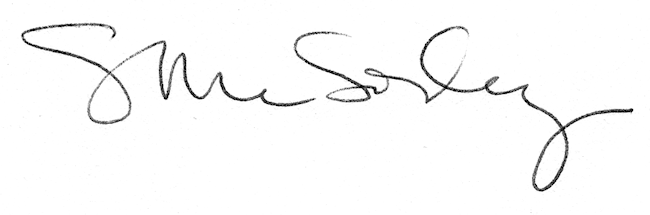 